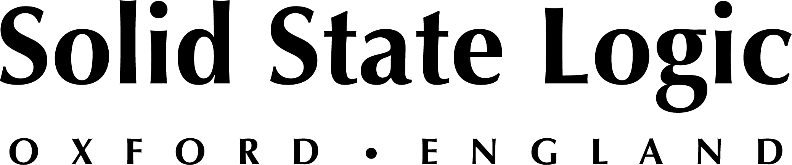 Solid State Logic Captures Three Nominations for 
36th Annual Technical Excellence & Creativity Awards

SSL 2+ Interface, ORIGIN analogue mixing console and SSL Native 
each tapped for nominations in their respective categories
Oxford, UK, September, 2020 — Solid State Logic announced that three of its products have been nominated for Outstanding Technical Achievement at the 36th Annual NAMM Technical Excellence & Creativity (TEC) Awards.  Presented by The NAMM Foundation, The NAMM TEC Awards are bestowed annually in celebration of the pro audio community by recognizing the individuals, companies and technical innovations behind today’s sound recordings, live performances, films, television, video games and other media.Solid State Logic products were nominated across three different categories. The new SSL 2+ two channel interface captured a nomination in the category of Computer Audio Hardware; the ORIGIN analog mixing console was nominated in the category of Large Format Console Technology; and SSL Native plug-ins were nominated in the category of Signal Processing Software (Dynamics / Utilities). “Once again, we are honored to have been nominated for Outstanding Technical Achievement by the NAMM Foundation,” commented Phil Wagner, Senior Vice President, Solid State Logic, Inc. “This year, receiving nominations across three distinct categories is particularly noteworthy, since it reflects the diversity of our products and user base.”The nomination announcement follows a two-month call for entries of standout technical and creative products and projects that have made a significant impact on modern sound and music. A panel of respected industry voters from pro audio publications as well as members of professional music, technical and creative organizations, along with select NAMM members carefully evaluated each entry before selecting SSL 2+, ORIGIN and SSL Native for the nomination.This year, the TEC Awards will join NAMM’s Believe in Music Week, which will held the week of January 18, 2021. At that point, the winners of each category will be announced and honored. ###Solid State Logic is the world’s leading manufacturer of analogue and digital audio consoles and provider of creative tools for music, broadcast, live and post production professionals. For more information about our award-winning products, please visit: www.solidstatelogic.com.###For further information contact:		Jeff Touzeau+1 (914) 602-2913			jeff@hummingbirdmedia.comRoss Gilbert+44 (0) 1865 842300				rossg@solidstatelogic.com